UTOROK – 30.11.1. Patris corde - S otcovským srdcomDnešná téma nesie názov Patris corde. Ide o dve latinské slová. Tieto slová takisto vystihujú sv. Jozefa. Znamenajú So srdcom otca: Jozef miloval Ježiša a preto ho vo všetkých štyroch evanjeliách nazývajú „Jozefov syn“. Evanjelisti, ktorí vyzdvihovali postavu sv. Jozefa, hovoria o ňom síce málo, avšak dosť na to, aby sme pochopili, akým typom otca bol a aké poslanie mu Božia prozreteľnosť zverila. Vieme, že bol jednoduchým tesárom, Máriiným snúbencom; „spravodlivým človekom“, vždy pripraveným nasledovať Božiu vôľu. Po dlhej a namáhavej ceste z Nazareta do Betlehema videl Mesiáša narodiť sa v maštali, lebo inde pre nich nebolo miesta. Bol svedkom klaňania sa pastierov a mudrcov.O tom všetkom sa dozvieme v nasledujúcich dňoch. Keď budeme na Vianoce pozerať na Betlehem, Svätá rodina nám bude ešte bližšia, keďže sa budeme celý Advent zaoberať udalosťami z ich života. Naša pozornosť sa upiera špeciálne na sv. Jozefa. Vidíme ho ako hlavu Svätej rodiny. Viete, aký je význam mena Jozef? To meno znamená „Boh pridal, rozhojnil“.Čo také sa rozhojnilo vďaka sv. Jozefovi? Rozhojnili sa Božie prisľúbenia. Ba dokonca sa naplnili. Sv. Jozef sa stal účastníkom naplnenia veľkého Božieho plánu vykúpenia ľudstva. A z čoho nás všetkých bolo potrebné vykúpiť? Z otroctva hriechu.Sv. Jozef mal v tomto Božom pláne vykúpenia ľudstva veľmi dôležité miesto. Priam nenahraditeľné. Ako si plnil svoje úlohy sa budeme dozvedať každý deň počas našich stretnutí. Sv. Jozefa má vo veľkej láske a úcte terajší Svätý Otec František. Počúvajte, čo o ňom hovorí.„Drahí bratia a sestry, poslanie sv. Jozefa je istotne jedinečné a neopakovateľné, pretože Ježiš je absolútne jedinečný. Predsa však v tom, ako Ježiša chránil, ako ho vychovával a umožňoval mu rásť vo veku, múdrosti a milosti, je vzorom pre každého vychovávateľa a osobitne pre každého otca. Sv. Jozef je príkladom vychovávateľa a otca. Zverujem teda do jeho ochrany všetkých rodičov, aj kňazov, - sú otcami - a tých, ktorí plnia vychovávateľskú úlohu v Cirkvi a v spoločnosti.”Svätý Otec má obľúbenú modlitbu k tomuto svätcovi a modlí sa ju každý deň ráno po modlitbe breviára. Znie takto: Slávny patriarcha sv. Jozef, ktorého moc dokáže urobiť možnými veci nemožné, príď mi na pomoc v týchto chvíľach úzkosti a ťažkostí. Vezmi pod svoju ochranu situácie také ťažké a náročné, ktoré ti zverujem, aby mali šťastlivé vyriešenie. Môj milovaný Otec, všetku svoju dôveru vkladám do teba. Nech sa nepovie, že som ťa vzýval márne; a pretože ty všetko môžeš u Ježiša a Márie, ukáž mi, že tvoja dobrota je taká veľká ako tvoja moc. Amen.Zapamätaj si:Aký je význam mena Jozef? To meno znamená „Boh pridal, rozhojnil“.Úlohy:Daj si predsavzatie na Adventné obdobie.Pozvi kamaráta na sv. omšu (ak sa nemôže spoločne sláviť sv. omša v kostole – pošli mu odkaz na túto prípravu), alebo mu porozprávaj v škole o sv. Jozefovi.  Obrázok:1. Svätá rodina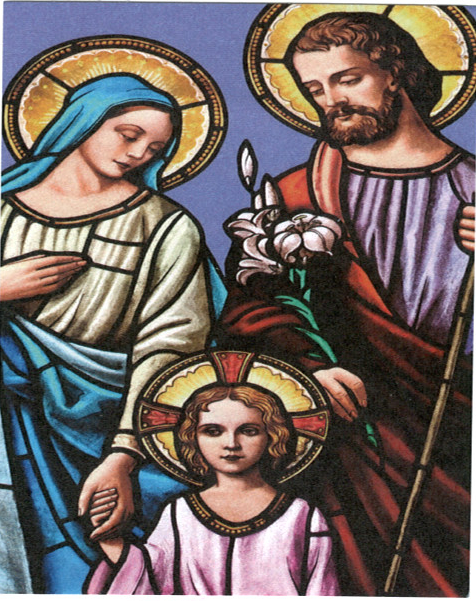 